[ALL INDIA TENNIS ASSOCIATION]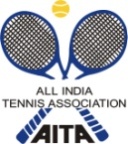 RULES / REGULATIONSCONFIRMATION OF THE NET TRANSFER MUST BE SENT TO MR. PRAVEEN BY EMAIL tournaments@levosports.inAND MESSAGE TO +91 9789453597. MENTIONING THE PLAYERS NAME, AITA REGISTRATION NUMBER & TRANSACTION NUMBER.NET TRANSFER TO BE DONE AFTER WITHDRAWAL DEADLINE AND BEFORE 11:00 HRS ON 13THOCTOBER 2017.HOTEL DETAILSNAME OF THE TOURNAMENTNAME OF THE TOURNAMENTNAME OF THE TOURNAMENTNAME OF THE TOURNAMENTNAME OF THE TOURNAMENTLEVO SPORTS - AITA Talent Series BOYS & GIRLS U-16LEVO SPORTS - AITA Talent Series BOYS & GIRLS U-16LEVO SPORTS - AITA Talent Series BOYS & GIRLS U-16LEVO SPORTS - AITA Talent Series BOYS & GIRLS U-16LEVO SPORTS - AITA Talent Series BOYS & GIRLS U-16LEVO SPORTS - AITA Talent Series BOYS & GIRLS U-16LEVO SPORTS - AITA Talent Series BOYS & GIRLS U-16LEVO SPORTS - AITA Talent Series BOYS & GIRLS U-16LEVO SPORTS - AITA Talent Series BOYS & GIRLS U-16LEVO SPORTS - AITA Talent Series BOYS & GIRLS U-16NAME OF THE STATE ASSOCIATIONNAME OF THE STATE ASSOCIATIONNAME OF THE STATE ASSOCIATIONNAME OF THE STATE ASSOCIATIONNAME OF THE STATE ASSOCIATIONTAMIL NADU TENNIS ASSOCIATIONTAMIL NADU TENNIS ASSOCIATIONTAMIL NADU TENNIS ASSOCIATIONTAMIL NADU TENNIS ASSOCIATIONTAMIL NADU TENNIS ASSOCIATIONTAMIL NADU TENNIS ASSOCIATIONTAMIL NADU TENNIS ASSOCIATIONTAMIL NADU TENNIS ASSOCIATIONTAMIL NADU TENNIS ASSOCIATIONTAMIL NADU TENNIS ASSOCIATIONHONY. SECRETARY OF ASSOCIATIONHONY. SECRETARY OF ASSOCIATIONHONY. SECRETARY OF ASSOCIATIONHONY. SECRETARY OF ASSOCIATIONHONY. SECRETARY OF ASSOCIATIONMR C B N REDDYMR C B N REDDYMR C B N REDDYMR C B N REDDYMR C B N REDDYMR C B N REDDYMR C B N REDDYMR C B N REDDYMR C B N REDDYMR C B N REDDYADDRESS OF ASSOCIATIONADDRESS OF ASSOCIATIONADDRESS OF ASSOCIATIONADDRESS OF ASSOCIATIONADDRESS OF ASSOCIATIONSDAT Tennis Stadium,Lake Area,Nungambakkam,Chennai -600034SDAT Tennis Stadium,Lake Area,Nungambakkam,Chennai -600034SDAT Tennis Stadium,Lake Area,Nungambakkam,Chennai -600034SDAT Tennis Stadium,Lake Area,Nungambakkam,Chennai -600034SDAT Tennis Stadium,Lake Area,Nungambakkam,Chennai -600034SDAT Tennis Stadium,Lake Area,Nungambakkam,Chennai -600034SDAT Tennis Stadium,Lake Area,Nungambakkam,Chennai -600034SDAT Tennis Stadium,Lake Area,Nungambakkam,Chennai -600034SDAT Tennis Stadium,Lake Area,Nungambakkam,Chennai -600034SDAT Tennis Stadium,Lake Area,Nungambakkam,Chennai -600034TOURNAMENT WEEKTOURNAMENT WEEKTOURNAMENT WEEKTOURNAMENT WEEKTOURNAMENT WEEK16th October 2017 to 21stOctober 201716th October 2017 to 21stOctober 201716th October 2017 to 21stOctober 201716th October 2017 to 21stOctober 201716th October 2017 to 21stOctober 201716th October 2017 to 21stOctober 201716th October 2017 to 21stOctober 201716th October 2017 to 21stOctober 201716th October 2017 to 21stOctober 201716th October 2017 to 21stOctober 2017THE ENTRY IS TO BE SENTTHE ENTRY IS TO BE SENTTHE ENTRY IS TO BE SENTTHE ENTRY IS TO BE SENTTHE ENTRY IS TO BE SENTMr. PRAVEEN KULANDAIRAJMr. PRAVEEN KULANDAIRAJMr. PRAVEEN KULANDAIRAJMr. PRAVEEN KULANDAIRAJMr. PRAVEEN KULANDAIRAJMr. PRAVEEN KULANDAIRAJMr. PRAVEEN KULANDAIRAJMr. PRAVEEN KULANDAIRAJMr. PRAVEEN KULANDAIRAJMr. PRAVEEN KULANDAIRAJE-MAILE-MAILE-MAILE-MAILE-MAILtournaments@levosports.intournaments@levosports.intournaments@levosports.intournaments@levosports.intournaments@levosports.intournaments@levosports.intournaments@levosports.intournaments@levosports.intournaments@levosports.intournaments@levosports.inMOBILE NUMBERMOBILE NUMBERMOBILE NUMBERMOBILE NUMBERMOBILE NUMBER9789453597, 97894888909789453597, 97894888909789453597, 97894888909789453597, 97894888909789453597, 97894888909789453597, 97894888909789453597, 97894888909789453597, 97894888909789453597, 97894888909789453597, 9789488890CATEGORY ()CATEGORY ()NN(   )NSNS()SSSS()CS(     )(     )TS()AGE GROUPS ()AGE GROUPS ()U-12U-12(  )U-14U-14()U-16U-16()U-18()()Men’sMen’s( )Women’s(   )SIGN-IN- 12 to 2 pmSIGN-IN- 12 to 2 pmQUALIFYINGQUALIFYINGQUALIFYING13/10/1713/10/1713/10/17MAIN DRAWMAIN DRAWMAIN DRAWMAIN DRAW15/10/1715/10/1715/10/17MAIN DRAW SIZEMAIN DRAW SIZESinglesSinglesSingles323232DoublesDoublesDoublesDoubles161616QUALIFYING DRAW SIZEQUALIFYING DRAW SIZESinglesSinglesSinglesOpenOpenOpenDoublesDoublesDoublesDoublesNANANADATES FOR SINGLESDATES FOR SINGLESQUALIFYINGQUALIFYINGQUALIFYING14/10/17 to 15/10/1714/10/17 to 15/10/1714/10/17 to 15/10/17 MAIN DRAW MAIN DRAW MAIN DRAW MAIN DRAW16/10/17 to 21/10/1716/10/17 to 21/10/1716/10/17 to 21/10/17DATES FOR DOUBLESDATES FOR DOUBLESQUALIFYINGQUALIFYINGQUALIFYINGMAIN DRAWMAIN DRAWMAIN DRAWMAIN DRAW16/10/17 to 21/10/1716/10/17 to 21/10/1716/10/17 to 21/10/17ENTRY DEADLINE25/09/1725/09/1725/09/1725/09/1725/09/17WITHDRAWAL DEADLINEWITHDRAWAL DEADLINEWITHDRAWAL DEADLINEWITHDRAWAL DEADLINEWITHDRAWAL DEADLINE09/10/1709/10/1709/10/1709/10/17NAME OF THE VENUELEVO SPORTSWEBSITEWEBSITEwww.levosports.inwww.levosports.inADDRESS OF VENUE7A, Manickaraj Gardens, Near NGP School, Kalapatti Rd, Coimbatore 6410487A, Manickaraj Gardens, Near NGP School, Kalapatti Rd, Coimbatore 6410487A, Manickaraj Gardens, Near NGP School, Kalapatti Rd, Coimbatore 6410487A, Manickaraj Gardens, Near NGP School, Kalapatti Rd, Coimbatore 6410487A, Manickaraj Gardens, Near NGP School, Kalapatti Rd, Coimbatore 641048TELEPHONE+91 9789453597, 9789488890+91 9789453597, 9789488890EMAILEMAILtournaments@levosports.inCOURT SURFACEClay CourtClay CourtBALLSBALLS        YONEXNO. OF COURTS66FLOODLITFLOODLIT        NoTOURNAMENT DIRECTORPRAVEEN KULANDAIRAJPRAVEEN KULANDAIRAJPRAVEEN KULANDAIRAJTEL NO.+91 9789453597EMAILtournaments@levosports.inTOURNAMENT REFEREETBCFAXMOBILEEMAILENTRYEntry can be sent by post / Fax.   No entry will be accepted through telephone.Entry can be sent by post / Fax.   No entry will be accepted through telephone.Entry can be sent by post / Fax.   No entry will be accepted through telephone.AGE ELIGIBILITYNo player born after 01 Jan 2003 is permitted to play Men’s/Women’s AITA tournaments.No player born after 01 Jan 2005 is permitted to play Under 18 AITA tournaments.No player born after 01 Jan 2007 is permitted to play Under 16 AITA tournaments.No player born after 01 Jan 2009 is permitted to play Under 14 AITA tournaments.No player born after 01 Jan 2003 is permitted to play Men’s/Women’s AITA tournaments.No player born after 01 Jan 2005 is permitted to play Under 18 AITA tournaments.No player born after 01 Jan 2007 is permitted to play Under 16 AITA tournaments.No player born after 01 Jan 2009 is permitted to play Under 14 AITA tournaments.No player born after 01 Jan 2003 is permitted to play Men’s/Women’s AITA tournaments.No player born after 01 Jan 2005 is permitted to play Under 18 AITA tournaments.No player born after 01 Jan 2007 is permitted to play Under 16 AITA tournaments.No player born after 01 Jan 2009 is permitted to play Under 14 AITA tournaments.Entry Fee SERIESSINGLESDOUBLESEntry Fee TALENT SERIESRS. 400/-RS. 400/-Entry Fee CHAMPIONSHIP SERIESRS. 500/-RS. 600/-Entry Fee SUPER SERIESRS. 600/-RS. 800/-Entry Fee NATIONAL SERIESRS. 800/-RS. 1000/-Entry Fee NATIONALSRS. 1000/-RS. 1200/-AITA Registration CardIt is mandatory for the player to carry ORIGINAL REGISTRATION CARD for the sign-in. In case the player registration is in process with AITA, in that case player has to carry Original receipt or copy of mail from AITA confirming that player registration is in process.It is mandatory for the player to carry ORIGINAL REGISTRATION CARD for the sign-in. In case the player registration is in process with AITA, in that case player has to carry Original receipt or copy of mail from AITA confirming that player registration is in process.It is mandatory for the player to carry ORIGINAL REGISTRATION CARD for the sign-in. In case the player registration is in process with AITA, in that case player has to carry Original receipt or copy of mail from AITA confirming that player registration is in process.BankHDFC BankBranchCoimbatore [TN]AddressRenga’s Triyambhava, Kalapatti Main Road, SITRA,Coimbatore-641014Name of account holderLEVO SPORTSType of accountCurrent AccountAccount no50200000654700IFSC HDFC0001068MICR6412400051. NAMEAloft CoimbatoreADDRESS#483, Kamaraj Road, Upplipalayam, Coimbatore-641 015 TELEPHONEM.+91 9094110278 T.+91 422 6656000 F. + 91 422 6656060DISTANCE FROM LEVO SPORTS5 KMWEBSITEhttp://www.hotelaloftcoimbatore.chobs.in/*please mention Levo Sports Tournament while booking to avail corporate Rate Single Room Corporate Rate – Rs 3000 (includes breakfast)Double Room Corporate Rate – Rs 4000 (includes breakfast)Contact NameNeena Kishore2. NAME	SKYLITE HOTELSADDRESSAIRPORT RD, SITRA, COIMBATORE 641014TELEPHONE+91 422 4213003, 2590188WEB SITEhttp://www.skylitehotels.com/DISTANCE FROM LEVO SPORTS4 KmTARIFFSingle Room – Rs 1550 (includes breakfast)+TaxesDouble Room – Rs 1990 (includes breakfast)+Taxes*please mention Levo Sports Tournament to get 10% discount, contact name: Mahesh